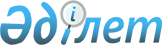 2022 - 2023 оқу жылына техникалық және кәсіптік, орта білімнен кейінгі білімі бар кадрларды даярлауға арналған мемлекеттік білім беру тапсырысын бекіту туралыҰлытау облысы әкімдігінің 2023 жылғы 2 ақпандағы № 06/01 қаулысы. Ұлытау облысының Әділет департаментінде 2023 жылғы 6 ақпанда № 5-20 болып тіркелді
      Қазақстан Республикасының "Қазақстан Республикасындағы жергілікті мемлекеттік басқару және өзін-өзі басқару туралы" Занының 27-бабы 1-тармағының 1-13) тармақшасына, Қазақстан Республикасының "Білім туралы" Занының 6-бабы 2-тармағының 8-3) тармақшасына сәйкес, Ұлытау облысының әкімдігі ҚАУЛЫ ЕТЕДІ:
      1. 2022-2023 оқу жылына техникалық және кәсіптік, орта білімнен кейінгі білімі бар кадрларды даярлауға арналған мемлекеттік білім беру тапсырысы осы қаулының 1, 2-қосымшаларына сәйкес бекітілсін.
      2. Осы қаулының орындалуын бақылау облыс әкімінің жетекшілік ететін орынбасарына жүктелсін.
      3. Осы қаулы оның алғашқы ресми жарияланған күнінен кейін қолданысқа енгізіледі. Техникалық және кәсіптік білімі бар кадрларды даярлаудың 2022-2023 оқу жылына арналған мемлекеттік білім беру тапсырысы Орта білімнен кейінгі білімі бар кадрларды даярлаудың 2022-2023 оқу жылына арналған мемлекеттік білім беру тапсырысы
					© 2012. Қазақстан Республикасы Әділет министрлігінің «Қазақстан Республикасының Заңнама және құқықтық ақпарат институты» ШЖҚ РМК
				
      Әкім

Б. Әбдіғалиұлы
Ұлытау облысы әкімдігінің
2023 жылғы 2 ақпандағы
№ 06/01
қаулысына 1-қосымша
№
Білім деңгейінің, мамандық және біліктілік коды
Мамандықтың атауы
2022-2023 оқу жылына мемлекеттік білім беру тапсырысы көлемі (орын саны) күндізгі оқыту нысаны/ радиациялық қауіп аймағында
Оқу жылында бір маманды оқытуға жұмсалатын орташа шығыстар/ радиациялық қауіп аймағында, теңге
Оқу жылында бір маманды оқытуға жұмсалатын орташа шығыстар/ радиациялық қауіп аймағында, теңге
№
Білім деңгейінің, мамандық және біліктілік коды
Мамандықтың атауы
2022-2023 оқу жылына мемлекеттік білім беру тапсырысы көлемі (орын саны) күндізгі оқыту нысаны/ радиациялық қауіп аймағында
қала
ауыл
Білім
Білім
Білім
Білім
Білім
Білім
1
01120100
Мектепке дейінгі тәрбие және оқыту
27
385368
431995
2
01140100
Бастауыш білім беру педагогикасы мен әдістемесі
120
385368
431995
3
01140500
Дене тәрбиесі және спорт
23
385368
431995
4
01140700
Информатика
16
391494
438121
Өнер және гуманитарлық ғылымдар
Өнер және гуманитарлық ғылымдар
Өнер және гуманитарлық ғылымдар
Өнер және гуманитарлық ғылымдар
Өнер және гуманитарлық ғылымдар
Өнер және гуманитарлық ғылымдар
5
02150100
Аспаптық орындау (аспап түрлері бойынша)
12
385368
431995
6
02150300
Вокалдық өнер
15
1191625
1401494
7
02150500
Актерлік өнер
7
1191625
1401494
8
02151000
Халықтық көркем шығармашылығы (түрлері бойынша)
12
425187
471814
9
02310100
Аударма ісі (түрлері бойынша)
11
391494
438121
Әлеуметтік ғылымдар және ақпарат
Әлеуметтік ғылымдар және ақпарат
Әлеуметтік ғылымдар және ақпарат
Әлеуметтік ғылымдар және ақпарат
Әлеуметтік ғылымдар және ақпарат
Әлеуметтік ғылымдар және ақпарат
10
03220100
Кітапхана ісі
10
385368
431995
Кәсіпкерлік, басқару және құқық
Кәсіпкерлік, басқару және құқық
Кәсіпкерлік, басқару және құқық
Кәсіпкерлік, басқару және құқық
Кәсіпкерлік, басқару және құқық
Кәсіпкерлік, басқару және құқық
11
04110100
Есеп және аудит
15
391494
438121
Ақпараттық-коммуникациялық технологиялар
Ақпараттық-коммуникациялық технологиялар
Ақпараттық-коммуникациялық технологиялар
Ақпараттық-коммуникациялық технологиялар
Ақпараттық-коммуникациялық технологиялар
Ақпараттық-коммуникациялық технологиялар
12
06120100
Есептеу техникасы және ақпараттық желілер (түрлері бойынша)
20
651974
745227
13
06130100
Бағдарламалық қамтамасыз ету (түрлері бойынша)
54
391494
438121
Инженерлік, өңдеу және құрылыс салалары
Инженерлік, өңдеу және құрылыс салалары
Инженерлік, өңдеу және құрылыс салалары
Инженерлік, өңдеу және құрылыс салалары
Инженерлік, өңдеу және құрылыс салалары
Инженерлік, өңдеу және құрылыс салалары
14
07130100
Электр жабдықтары (түрлері және салалары бойынша)
38
425187
471814
15
07130200
Электрмен қамтамасыз ету (салалар бойынша)
56
425187
471814
16
07130400
Жылу техникалық жабдықтар және жылу мен жабдықтау жүйелері (түрлері бойынша)
15
425187
471814
17
07130700
Электромеханикалық жабдықтарға техникалық қызмет көрсету, жөндеу және пайдалану (түрлері және салалары бойынша)
14
425187
471814
18
07140100
Технологиялық процесстерді автоматтандыру және басқару (бейін бойынша)
99
425187
471814
19
07140500
Сандық техника (түрлері бойынша)
17
391494
438121
20
07140900
Радиотехника, электроника және телекоммуникациялар
14
391494
438121
21
07150300
Токарлық іс (түрлері бойынша)
32
719360
812613
22
07150500
Дәнекерлеу ісі (түрлері бойынша)
49
719360
812613
23
07150700
Жүк көтергіш машиналар мен транспортерлер
20
425187
471814
24
07160500
Темір жолдың тартқыш жылжымалы құрамын пайдалану, жөндеу және техникалық қызмет көрсету
105
425187
471814
25
07161300
Автомобиль көлігіне техникалық қызмет көрсету, жөндеу және пайдалану
144
719360
812613
26
07161600
Ауыл шаруашылығын механикаландыру
25
651974
745227
27
07230100
Тігін өндірісі және киімдерді үлгілеу
45
719360
812613
28
07240100
Пайдалы қазбалардың кен орындарын жер астында өңдеу
73
425187
471814
29
07240500
Пайдалы қазбаларды байыту (кен байыту)
17
425187
471814
30
07240600
Жер асты құрылымдарының құрылысы
17
425187
471814
31
07320100
Ғимараттар мен құрылыстарды салу және пайдалану
20
719360
812613
32
07320600
Жергілікті магистральдық және желілік құбырларды монтаждау
15
719360
812613
33
07320700
Автомобиль жолдары мен аэродромдар құрылысы және пайдалану
15
425187
471814
34
07320800
Темір жол құрылысы, жол және жол шаруашылығы
15
425187
471814
35
07321200
Газбен қамтамасыз ету жабдықтары мен жүйелерін құрастыру және пайдалану
20
425187
471814
Денсаулық сақтау және әлеуметтік қамтамасыз ету
Денсаулық сақтау және әлеуметтік қамтамасыз ету
Денсаулық сақтау және әлеуметтік қамтамасыз ету
Денсаулық сақтау және әлеуметтік қамтамасыз ету
Денсаулық сақтау және әлеуметтік қамтамасыз ету
Денсаулық сақтау және әлеуметтік қамтамасыз ету
36
09120100
Емдеу ісі
50
832822
832822
37
09130100
Мейіргер ісі
50
832822
832822
38
09130200
Акушерлік іс
25
832822
832822
Қызмет көрсету саласы
Қызмет көрсету саласы
Қызмет көрсету саласы
Қызмет көрсету саласы
Қызмет көрсету саласы
Қызмет көрсету саласы
39
10120100
Шаштараз өнері
23
719360
812613
40
10130300
Тамақтандыруды ұйымдастыру
37
719360
812613
41
10150100
Туризм
20
391494
438121
Қауіпсіздік қызметі
Қауіпсіздік қызметі
Қауіпсіздік қызметі
Қауіпсіздік қызметі
Қауіпсіздік қызметі
Қауіпсіздік қызметі
42
10320200
Төтенше жағдайда қорғау (салалар бойынша)
25
425187
471814
Көлік қызметі
Көлік қызметі
Көлік қызметі
Көлік қызметі
Көлік қызметі
Көлік қызметі
43
10410200
Темір жол көлігінде тасымалдауды ұйымдастыру және қозғалысты басқару
112
425187
471814
Барлығы:
Барлығы:
Барлығы:
1549
-
-Ұлытау облысы әкімдігінің
2023 жылғы 2 ақпандағы
№ 06/01
қаулысына 2-қосымша
№
Білім деңгейінің, мамандық және біліктілік коды
Мамандықтың атауы
2022-2023 оқу жылына мемлекеттік білім беру тапсырысы көлемі (орын саны) күндізгі оқыту нысаны
Оқу жылында бір маманды оқытуға жұмсалатын орташа шығыстар, теңге
Оқу жылында бір маманды оқытуға жұмсалатын орташа шығыстар, теңге
№
Білім деңгейінің, мамандық және біліктілік коды
Мамандықтың атауы
2022-2023 оқу жылына мемлекеттік білім беру тапсырысы көлемі (орын саны) күндізгі оқыту нысаны
қала
ауыл
Инженерлік, өңдеу және құрылыс салалары
Инженерлік, өңдеу және құрылыс салалары
Инженерлік, өңдеу және құрылыс салалары
Инженерлік, өңдеу және құрылыс салалары
Инженерлік, өңдеу және құрылыс салалары
Инженерлік, өңдеу және құрылыс салалары
1
07160300
Автомобиль көлігіне техникалық қызмет көрсету, жөндеу және пайдалану
15
425187
471814
Денсаулық сақтау және әлеуметтік қамтамасыз ету
Денсаулық сақтау және әлеуметтік қамтамасыз ету
Денсаулық сақтау және әлеуметтік қамтамасыз ету
Денсаулық сақтау және әлеуметтік қамтамасыз ету
Денсаулық сақтау және әлеуметтік қамтамасыз ету
Денсаулық сақтау және әлеуметтік қамтамасыз ету
2
09130100
Мейіргер ісі
20
832822
832822
Барлығы
35
-
-